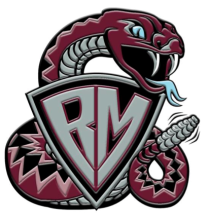 									           RMHS ASB          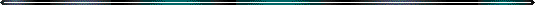 So, you want to start a club…Rancho Mirage High School ASB is excited about starting new clubs on campus.  We strongly feel that the more a student is involved, the more successful high school experience the student will have.Because of this, RMHS ASB offers privileges to clubs that obtain a RMHS ASB charter.This packet has been designed to help you through the process of obtaining a RMHS ASB charter.  Please note that completing this packet does not automatically ensure a charter.  The decision to grant a RMHS ASB charter lies in the vote of the RMHS ASB Student Council.Good luck, and don’t be afraid to ask someone for help with this.Sincerely,Mr. Brian Belliveau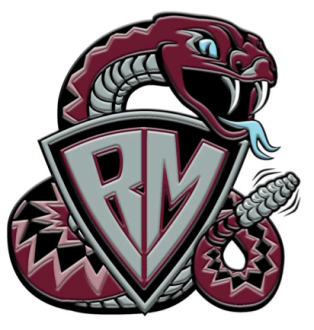 Rancho Mirage High SchoolAssociated Student BodyClubsClubs exist to meet the co-curricular needs of students, to enhance self-esteem, and to provide student involvement.FAQAny student of Rancho Mirage High School in good standing can form a club.A club can only be formed at the beginning of each year school year.To form a club you must 1st download an application from the ASB Web Page, 2nd turn in the application to the ASB Advisor, 3rd the President of the club must present the club to the ASB class during Parliamentary Meetings.The requirements needed to form a club are: to have a Faculty Advisor present at all meetings; a classroom to hold meetings; clubs must benefit the students of Rancho Mirage High School; there can be no two clubs that are too similar or promote the same goals; and your club must have a Constitution.You are able to advertise your club meetings by posting messages in the morning announcements, web pages, or by hanging posters and signs around the school campus with the permission of the ASB Advisor.Club Advisors must be responsible and contact the ASB Advisor if any problems arise.Club Advisors must keep in communication with clubs on campus at all times.All clubs are encouraged to participate in community service projects on, and off, campus.Duties and Responsibilities of AdvisorsBe present at all meetings.Advise NOT direct the student-led meetings.Approve all flyers/signs for clubs.Advise students of the appropriate areas to hang advertisement of club.Supervise and control student conduct.Supervise the maintenance of all club records and documents.Meeting AgendasMeeting MinutesRequests for FundraiserActivity RequestsPayment RequestsEnsure club representatives attend the mandatory ASB Business Meetings.Advise the club in preparing and maintaining their budget.Oversee and coordinate club’s booth at the Rancho Mirage Relay for Life.Duties and Responsibilities of Club President/Vice-PresidentConduct meetings with the Advisor present.Plan their yearly program, which is coordinated with the master ASB schedule.Inform the ASB Advisor of any changes in the planned schedule as soon as possible to prevent any difficulties.Keep communication with all club members as well as with other clubs to make sure everything is running smoothly.Make sure all activities are carried out according to school codes and regulations.Coordinate club’s booth at the Rancho Mirage Relay for Life.Report out club activities to ASB based on the schedule below. Make sure to arrive promptly at 11:20am in Room 302 with your club's Meeting Agendas and Meeting Minutes.  September 25, 2017October 30, 2017November 27, 2017January 29, 2018February 26, 2018March 19, 2018April 30, 2018May 21, 2018Failure to attend the following meetings may result in the suspension of the club.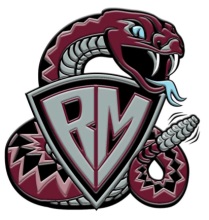 									        RMHS ASB          The Road to Gaining a RMHS ASB CharterCheck the circle once you have completed the taskObtain “RMHS ASB Club Charter Packet” from the ASB Web Page. http://www.rmhsasb.orgRecruit at least ten (10) students to initiate the club.  Have them sign the “Club Membership Petition.”Write a Club Constitution.Formulate the duties and responsibilities of a club advisor.Recruit a faculty advisor for the club.  Have them sign the “Application for Club Charter” document.Submit the Constitution and the “Application for Club Charter” to Mr. Belliveau.Register for a time to explain your prospective club to the ASB Student Council.Make an argument for gaining an ASB Club Charter to the ASB Student Council.Within a week, check with Mr. Belliveau or the ASB Human Relations Commissioner to receive charter status.Application for Club CharterFrom the Associated Student BodyRancho Mirage High SchoolThis application must be turned in each year by every operating club.  Clubs cannot access their ASB account, or participate in fundraising until this document has been approved by the ASB Student Council.Club Name:  _____________________________________________________________Club President: ___________________________________________________________Club Treasurer:  __________________________________________________________Club Faculty Advisor:  _____________________________________________________      I understand that as advisor for the _________________________________________________ club, I am required to be present for ALL club functions including meetings, fundraising activities, practice sessions, and field trips.  As club advisor, I have reviewed the policies and procedures for fundraising, purchase orders, and other paperwork.Signature of club advisor: ______________________________________________________________ Date: ________________Purpose of the Club:________________________________________________________________________________________________________________________________________________________________________________________________________________________Prerequisites for Membership:________________________________________________________________________________________________________________________________________________________________________________________________________________________Meeting Dates and Location: ________________________________________________Explanation of Club’s Function: ________________________________________________________________________________________________________________________________________________________________________________________________________________________In addition to this application, a constitution and a written, detailed list of the duties and responsibilities of club officers is required.FOR ASB USE ONLY:This petition has been approved by the ASB Student Council at Rancho Mirage High School on ____________________, 20____._____________________	_____________________	_____________________	 ASB President		  ASB Human Relations Commissioner	 	   ASB AdvisorClub Account Name: __________________________________________________	Club Account #:___________________Club Membership PetitionBy signing below, I have expressed my willingness to become an active member of the ________________________________________________ club.Name						Signature1.  _______________________________	_____________________________2. _______________________________	_____________________________3. _______________________________	_____________________________4. _______________________________	_____________________________5. _______________________________	_____________________________6. _______________________________	_____________________________7. _______________________________	_____________________________8. _______________________________	_____________________________9. _______________________________	_____________________________10. ______________________________	_____________________________11. ______________________________	_____________________________12. ______________________________	_____________________________13. ______________________________	_____________________________14. ______________________________	_____________________________15. ______________________________	_____________________________16. ______________________________	_____________________________17. ______________________________	_____________________________18. ______________________________	_____________________________19. ______________________________	_____________________________20. ______________________________	_____________________________							Club Name:__________________________							Club Advisor: ________________________							Date: _______________________________Rancho Mirage High School Club ConstitutionPreambleThe purpose / mission of this club is:__________________________________________________________________________________________________________________________________________________________________________________________Article IOfficial Club Name: _______________________________________________________Article II – MembershipThe general requirements necessary for membership are: __________________________________________________________________________________________________________________________________________________________________________Article III – OfficersName and Office held:_____________________________________________________Name and Office held:_____________________________________________________Name and Office held:_____________________________________________________Article IV – Selection of OfficersQualifications, how officers are elected________________________________________________________________________________________________________________________________________________________________________________________________________________________________________________________________________________________________Article V – MeetingsMeetings will be held on ______________________________________ in room ______Article VI – AmendmentsMethod of amending this constitution and vote required for such a vote:________________________________________________________________________________________________________________________________________________________________________________________________________________________(Club)Rancho Mirage High SchoolBusiness Meeting(Date)(Room)I. Call to OrderII. Roll CallIII. Minutes of Previous MeetingIV. Financial ReportCurrent Balance: $V. New BusinessActivity Requests:(Requested Activity)seconded by:approved: _/_Payment Requests:(Requested Payment)seconded by:approved: _/_		VI. Announcements		VII. Other		VIII. Adjournment